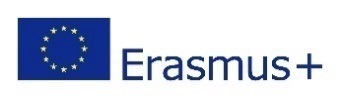 Key Action 2 - Cooperation for innovation and the exchange of good practices Field: Strategic Partnerships for SchoolsProject Title: Mirror, mirror on the wall (M2OtheW) Project themes: Social Inclusion and Active Citizenship Education 2ndStudent Learning Activity  18/2/2019 – 23/2/2019Hosting institution: DIMOTIKO SCHOLIO AGIU DOMETIU III                  EVALUATION QUESTIONNAIRE OF THE SECOND LEARNING ACTIVITY MEETING IN GREECETo what extend do you agree with the following statements? I strongly agreeI agreeI neither agree or disagreeI disagreeI strongly disagreeThe second student learning activity gave us information regarding the use of arts for achieving inclusion was very important for the  organization of the project.The second student learning activity gave us information regarding the use of arts for achieving inclusion.The meeting satisfied my expectations.The schedule of the meeting met the needs of the project.The meeting was  well-organised.The objectives of the meeting were  met.The visit to the Office of the The seminar about Active Citizenship from UNESCO wasn’t relevant to the projectI strongly agreeI agreeI neither agree nor disagreeI disagreeI strongly disagreeI strongly disagreeThe communication between the partners went on fluently and clearlyThe atmosphere wasn’t friendly and relaxingThe work climate was creative and collaborativeThe work load was too heavyI acquired ideas and information about the projectSome of my questions about the project tasks and activities were not answeredThe responsibilities of the project were equally  distributedThe visits to places of environmental and  historic interest helped me learn about the hosting country